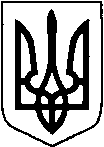                                   КИЇВСЬКА ОБЛАСТЬ                            ТЕТІЇВСЬКА МІСЬКА РАДА                                             VІІІ СКЛИКАННЯ                                      ДВАДЦЯТЬ ПЕРША     СЕСІЯ                                                    Р І Ш Е Н Н Я20 червня  2023 року                                                               № 965 – 21 - VIIІ
Про укладання попередніх договорів оренди на користування земельними ділянками  водного фонду по Тетіївській міській раді        Розглянувши заяви громадян Весельського П.К., Сломінського С.І. керуючись Земельним кодексом України, Законом України «Про місцеве самоврядування в Україні», Законом України «Про оренду землі», статті 288 Податкового кодексу України та в інтересах Тетіївської міської  територіальної громади, Тетіївська міська радаВ И Р І Ш И Л А :1. Укласти попередні договора оренди земельних ділянок з громадянами  що використовують землі комунальної власності Тетіївської міської ради в межах с. Ненадиха до  укладання постійного договору оренди згідно чинного законодавства України     - із Весельським Павлом Камілійовичем  на земельну ділянку площею 6,2548 га кадастровий номер 3224684801:01:035:0001  - землі водного фонду для рибогосподарських потреб.       Нормативна  грошова  оцінка земельної  ділянки становить 5 482 447 грн 91 коп. Орендна плата за один рік становить 16447 грн 34 коп.  (0,3 % від нормативної грошової оцінки земельної ділянки). Термін дії договору з 01.06.2023 р. по 31.12.2023 року.     - із Сломінським Сергієм Івановичем  на земельну ділянку площею 1,2124 га кадастровий номер 3224684801:01:006:0001  - землі водного фонду для рибогосподарських потреб.       Нормативна  грошова  оцінка земельної  ділянки становить 1 704 538 грн 63 коп. Орендна плата за один рік становить 5113 грн 62  коп.  (0,3 % від нормативної грошової оцінки земельної ділянки). Термін дії договору з 01.06.2023 р. по 31.12.2023 року.2. Контроль за виконанням даного рішення покласти на постійну депутатську комісію з питань регулювання земельних відносин, архітектури, будівництва та охорони навколишнього середовища (голова комісії - Крамар О.А.) та на першого заступника міського голови Кизимишина В.Й.        Міський голова                                         Богдан БАЛАГУРА